Note that due to Time Constraints the event can only host a maximum of 18 four man Masters teams and 18 two man apprentices Teams.  If applications exceed that number we will run a ballot after the closing date of 30th June and teams will be advised shortly thereafter if they have a place.Entry Fees:  	Masters  £1,200                             Apprentices:  £200Details for Bank Transfers to be done online will be advised once entries are confirmed.Entry FormPlease tick as appropriateContact Details Entry for Best Draft Horse Shoe class. One Shoe per team to be brought to the event already made.  Class to be judged by John Adamson, Shoes to be auctioned at the event.  Shoe to be for any type of Draft Horse.  Detail what type of Shoe:   Permissions : By submitting this form and ticking the box below you will be giving your consent for your photographs and video footage to be used by The World Clydesdale Show 2022 and Clydesdale World Show Scotland Ltd in printed, online or electronic publications, which may be shared publicly. Examples of these materials include, but are not limited to: posters, leaflets, brochures, adverts, emails, e-newsletters, blogs, web pages, social media posts, presentations, speeches, research or policy reports and press releases or other materials. Please tick to acknowledge this statement. Email Entry form to:      kate@worldclydesdaleshow2022.comWorld Clydesdale Show 2022Location : P&J Live AberdeenDate: 20th -23rd October 2022Entry Form The World Clydesdale Show Shoeing & Shoemaking Championship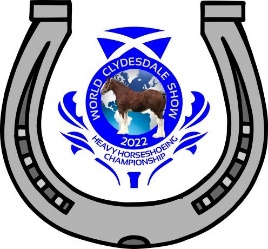 Masters(4 Man )Apprentices(2 Man)Team NameTeam Member NameTeam Member NameFrom Where?1.1.2.2.3.3.4.4.Main Team Contact NameMain Team Contact Email AddressMain Team Contact Telephone Number